PRENUMELE ȘI NUMELE:VÂRSTA:Alege răspunsul corect. Există o singură variantă de răspuns:Sfântul Ștefan a fost domnitorul Moldovei din 1457, până în anul:1502;1504. Părinții Sfântului Voievod Ștefan cel Mare se numeau:Bogdan I și Maria Oltea;Bogdan al II-lea și Maria Oltea. Bunicul Sfântului Ștefan a fost:Alexandru cel Bun;Alexandru cel Mare.În copilărie, Sfântul Ștefan a rămas orfan de:mamă;tată. La 18-20 de ani, Sfântul Ștefan a dobândit tronul Moldovei, în urma bătăliei de la:Doljești;Războieni. În această bătălie, Sfântul Ștefan a fost ajutat de:Mitropolitul Teoctist I;Vlad Țepeș. Sfântul Ștefan a fost uns domn de către Mitropolitul Teoctist:de Sfintele Paști;în 12 aprilie, în Marțea Mare din Săptămâna Patimilor.Alege răspunsurile corecte:După încoronare, Mitropolitul Teoctist l-a sfătuit pe Sfântului Ștefan:Să fie credincios, să îi iubească pe supușii săi, să îi ierte pe cei care i-au ucis tatăl;Să fie credincios, facă bine oamenilor, să se răzbune pe cei care i-au omorât părintele. Sfântul Ștefan a fost rănit la piciorul stâng:în 1465, când a cucerit Cetatea Chilia;în 1462, când a asediat prima oară Cetatea Chilia.A purtat această rană:42 de ani, până la sfârșitul vieții;47 de ani, pe tot timpul domniei.Completează spațiile cu răspunsurile corecte: În bătălia de la _______________________, Sfântul Ștefan și-a condus oamenii „stând întins pe o sanie de lemn”, din cauza durerii pe care i-o pricinuia rana de la picior. După ce a cucerit cetatea Chilia, Sfântul Ștefan a hotărât să construiască o mănăstire pe care să o închine ______________________________________. Prima mănăstire construită de Sfântul Voievod Ștefan a fost  _________________________.Ridicarea primei mănăstiri a durat _______ ani. Pentru a alege locul mănăstirii, Ștefan cel Mare a urcat pe Dealul Crucii și_________________________________________________________________________. În 10 ianuarie 1475, a avut loc lupta de la _________________________, împotriva turcilor conduși de_____________________________________. Înainte de bătălia din 10 ianuarie 1475, văzând numărul mare al turcilor, Sfântul Ștefan _____________________.Cuvintele „Doamne, nu te tulbura, căci îți vom sta astăzi credincios alături și Dumnezeu ne va ajuta” au fost spuse de _______________________________________________________. În 1476, turcii au invadat din nou Moldova, românii i-au înfruntat la ___________________, dar au pierdut. A fost a doua și ultima înfrângere a Sfântului Ștefan. Ștefan cel Mare a fost trecut în rândul sfinților în 1992. An de an, îl pomenim în data de __________________________________. Răspunde cerințelor. Spune ce crezi! Transcrie fragmentul care arată ce a făcut Sfântul Ștefan, după lupta de la Vaslui. Tu cum ai fi procedat, dacă ai fi avut o asemenea izbândă? De ce crezi că Sfântul Ștefan a zidit mănăstiri și biserici? În timpul vieții, Sfântului Ștefan i-au murit șapte membri ai familiei. Totodată, a îndurat zeci de ani durerea pricinuită de rana de la picior. Cum explici asemenea putere de face față unor dificultăți greu de îndurat?După citirea cărții, care ar fi cel mai important lucru despre Sfântul Ștefan, pe care îl vei spune prietenilor.Creează!Privește această ilustrație din capitolul O mare cumpănă.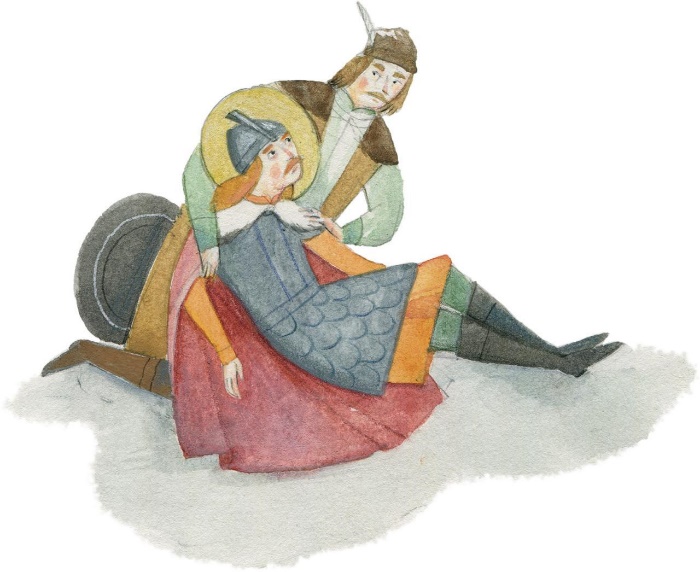 Numește personajele din imagine. Povestește  întâmplarea din capitolul O mare cumpănă, ca și cum tu ai fi unul dintre cele două personaje din această ilustrație. Recomandă:Scrie câte un motiv pentru care ai recomanda/ nu ai recomanda cartea despre Sfântul Voievod Ștefan cel Mare:unui coleg;familiei tale. Discută cu părinții.Vorbește-le părinților sau bunicilor tăi despre cartea pe care ai citit-o pentru acest concurs. Roagă-i să îți spună ce părere au despre ce le-ai povestit. Transcrie aici impresiile lor. 